АДМИНИСТРАЦИЯМУНИЦИПАЛЬНОГО ОБРАЗОВАНИЯУСАДИЩЕНСКОЕ СЕЛЬСКОЕ ПОСЕЛЕНИЕВолховского муниципального районаЛенинградской областиП О С Т А Н О В Л Е Н И Е от 12 марта 2021 года                                                                                 №21  О внесении изменений в постановление администрации муниципального образования Усадищенское сельское поселение Волховского муниципального района Ленинградской области от 11.06.2020 г №65  Руководствуясь Постановлением Правительства Ленинградской области от 14.01.2021 №2 «Об установлении размера бесплатно предоставляемого участка земли на территориях кладбищ Ленинградской области (кроме Федерального военного мемориального кладбища) для погребения умершего», администрация МО Усадищенское сельское поселениеп о с т а н о в л я е т:1. Внести изменение в административный регламент по предоставлению муниципальной услуги «Предоставление участка земли для погребения умершего на территории общественного кладбища», утвержденный постановлением администрации от 11.06.2020 №65 «Об утверждении административного регламента по предоставлению муниципальной услуги «Предоставление участка земли для погребения умершего на территории общественного кладбища»»:1.1. В ст. 20 главы 4 раздела II административного регламента добавить абзац следующего содержания:«Размер бесплатно предоставляемого участка земли на территориях кладбищ Ленинградской области (кроме Федерального военного мемориального кладбища) для погребения умершего с учетом гарантии погребения на этом же участке земли умершего супруга или близкого родственника установлен 5 квадратных метров (длина могилы – 2,5 м, ширина – 2,0 м)».2. Опубликовать настоящее постановление в газете «Провинция. Северо-Запад» и разместить на официальном интернет-сайте администрации МО Усадищенское сельское поселение.3. Постановление вступает в силу  после  его опубликования.4. Контроль  за   исполнением данного постановления возложить на начальника сектора управления хозяйством территории и муниципального заказа Гоголеву М.А.           Глава администрации 						    Е.Л. Молодцова Исп.Шкулова А.И.8(81363)34-434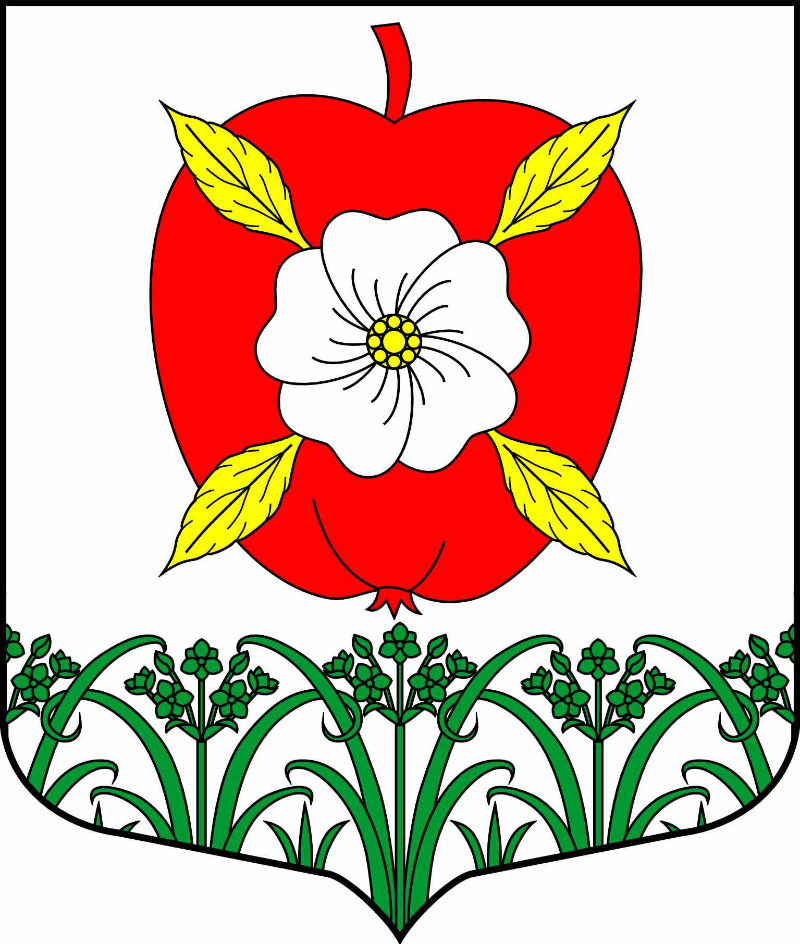 